   ПАСПОРТ КАБИНЕТА НАЧАЛЬНЫХ КЛАССОВ             4 КЛАСС   УЧИТЕЛЬ- Астраханцева Т.М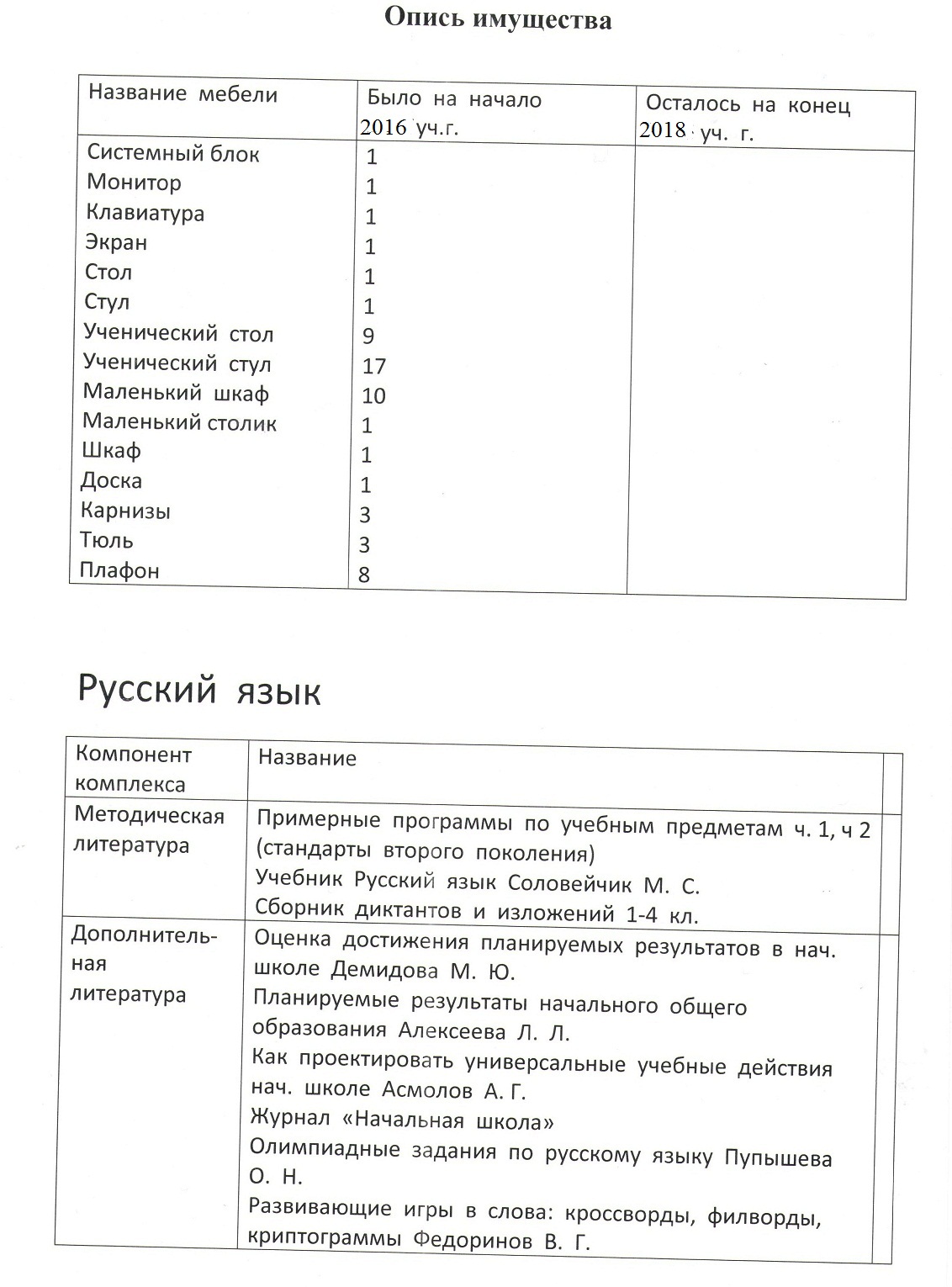 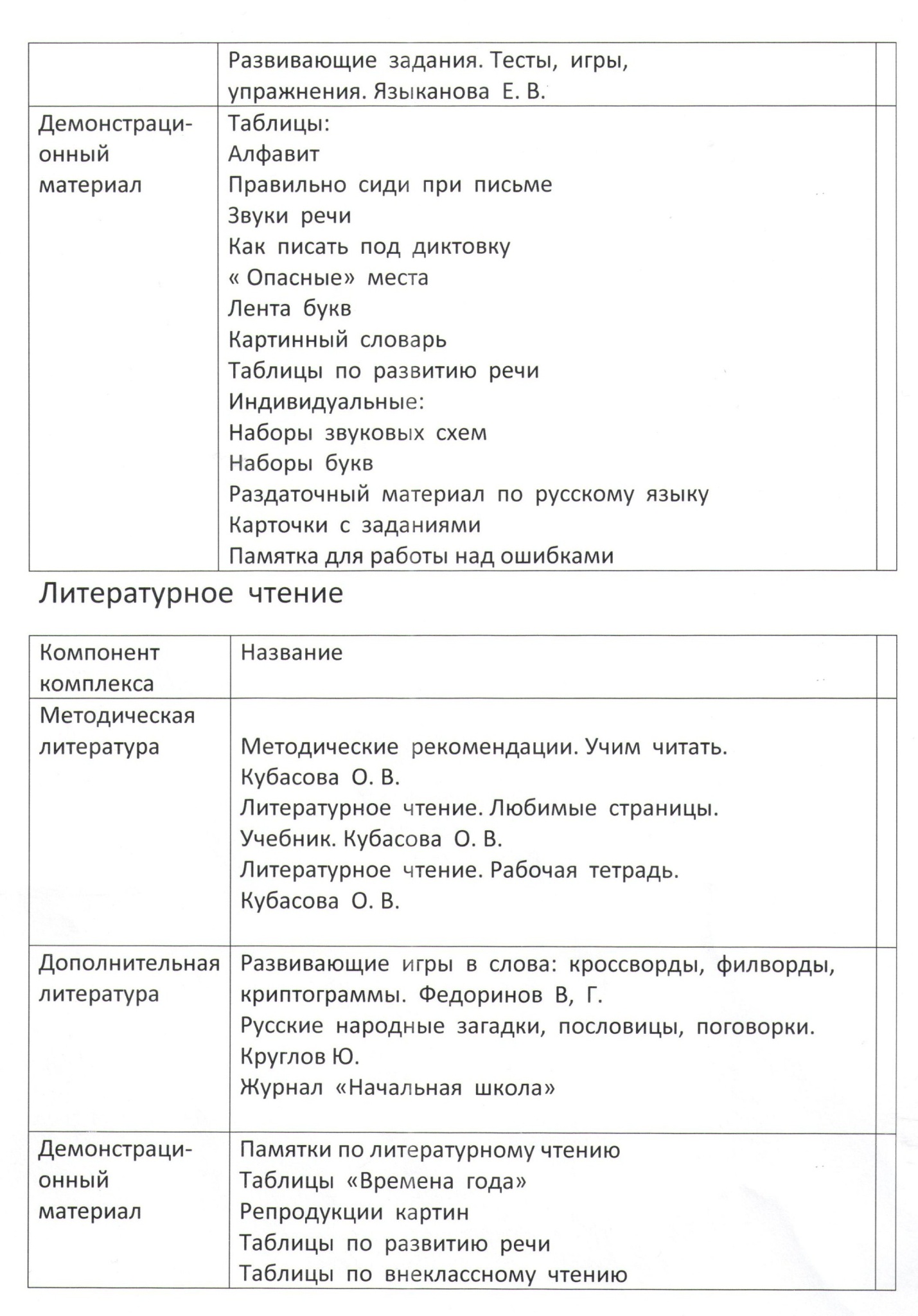 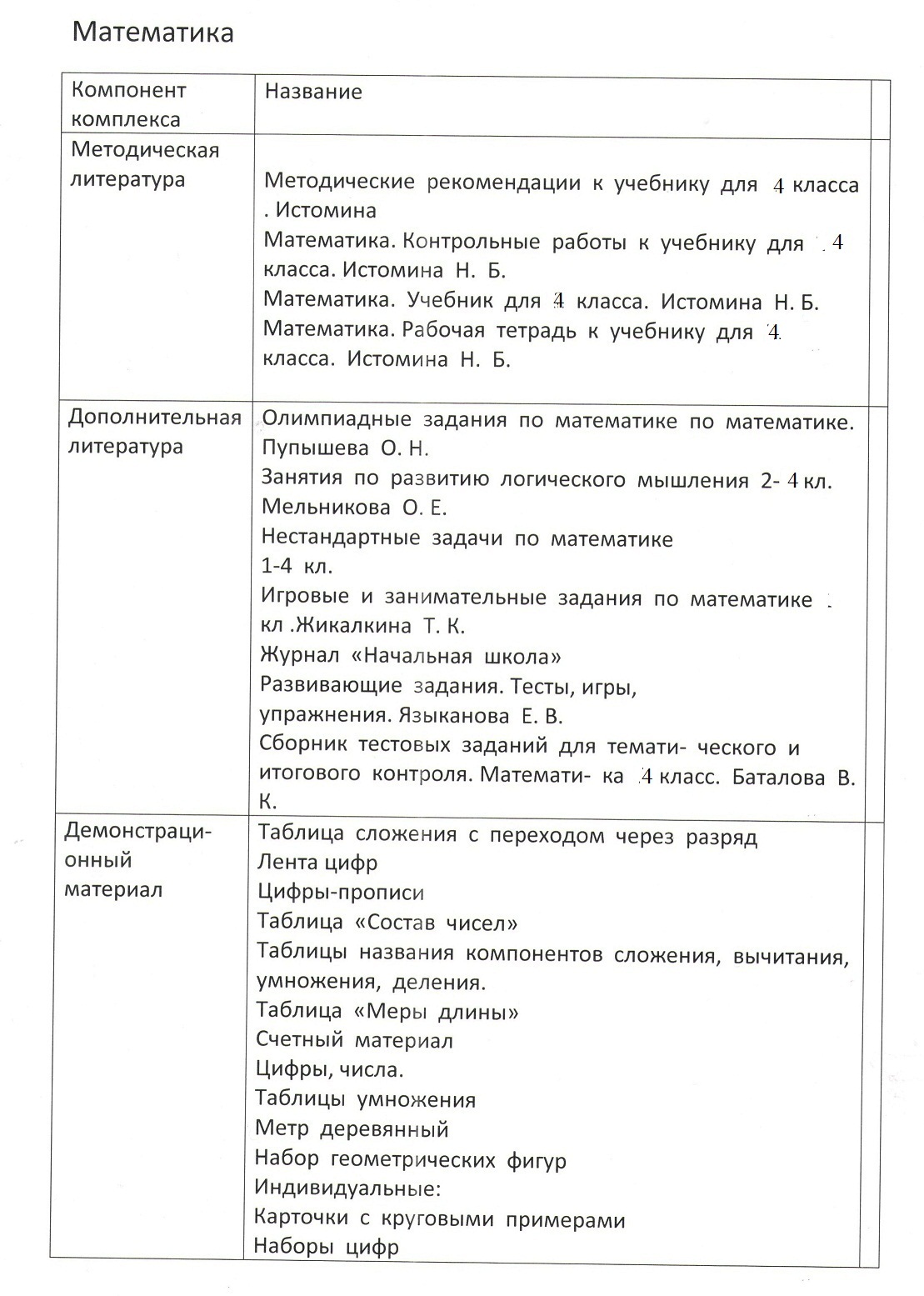 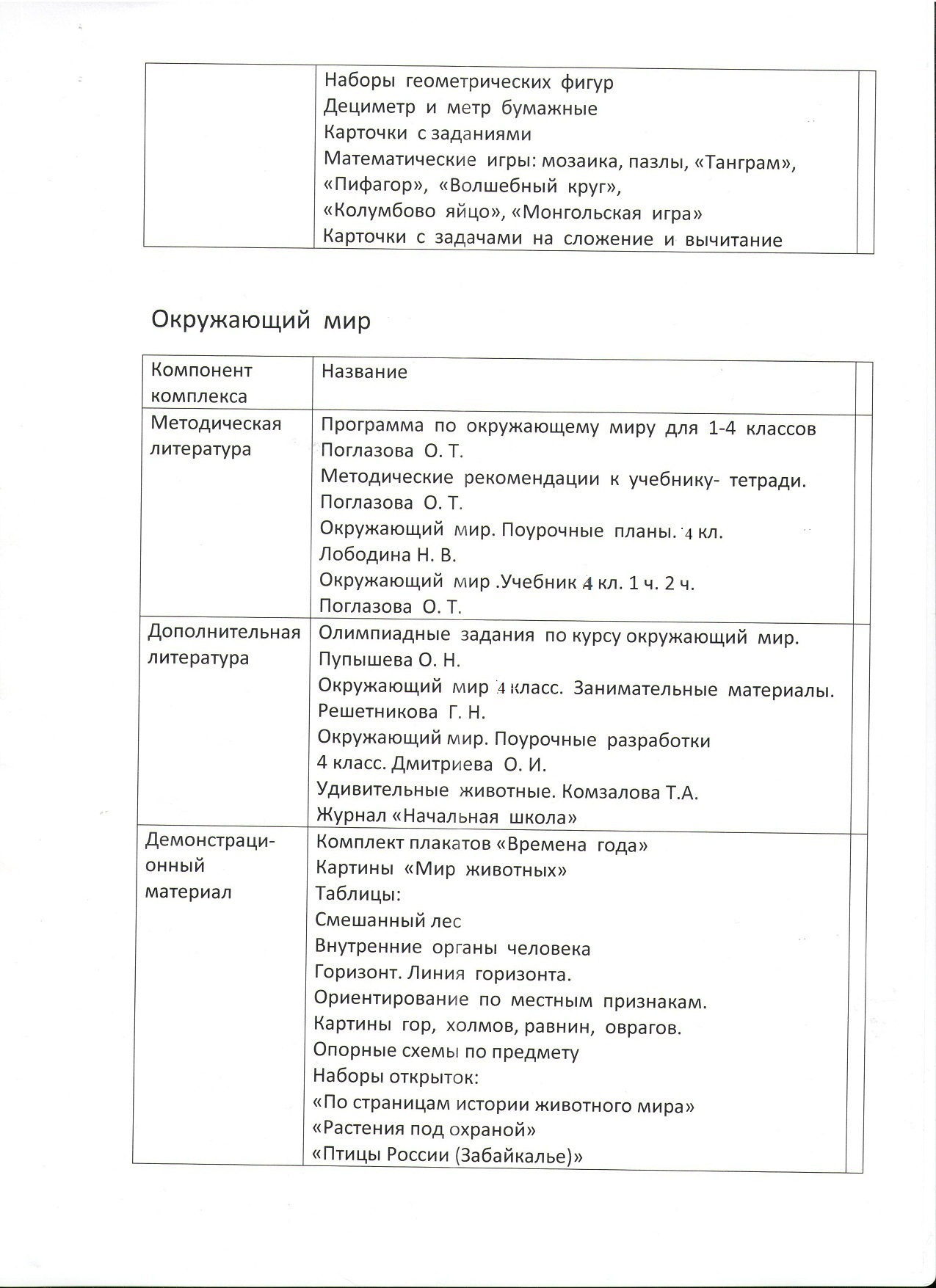 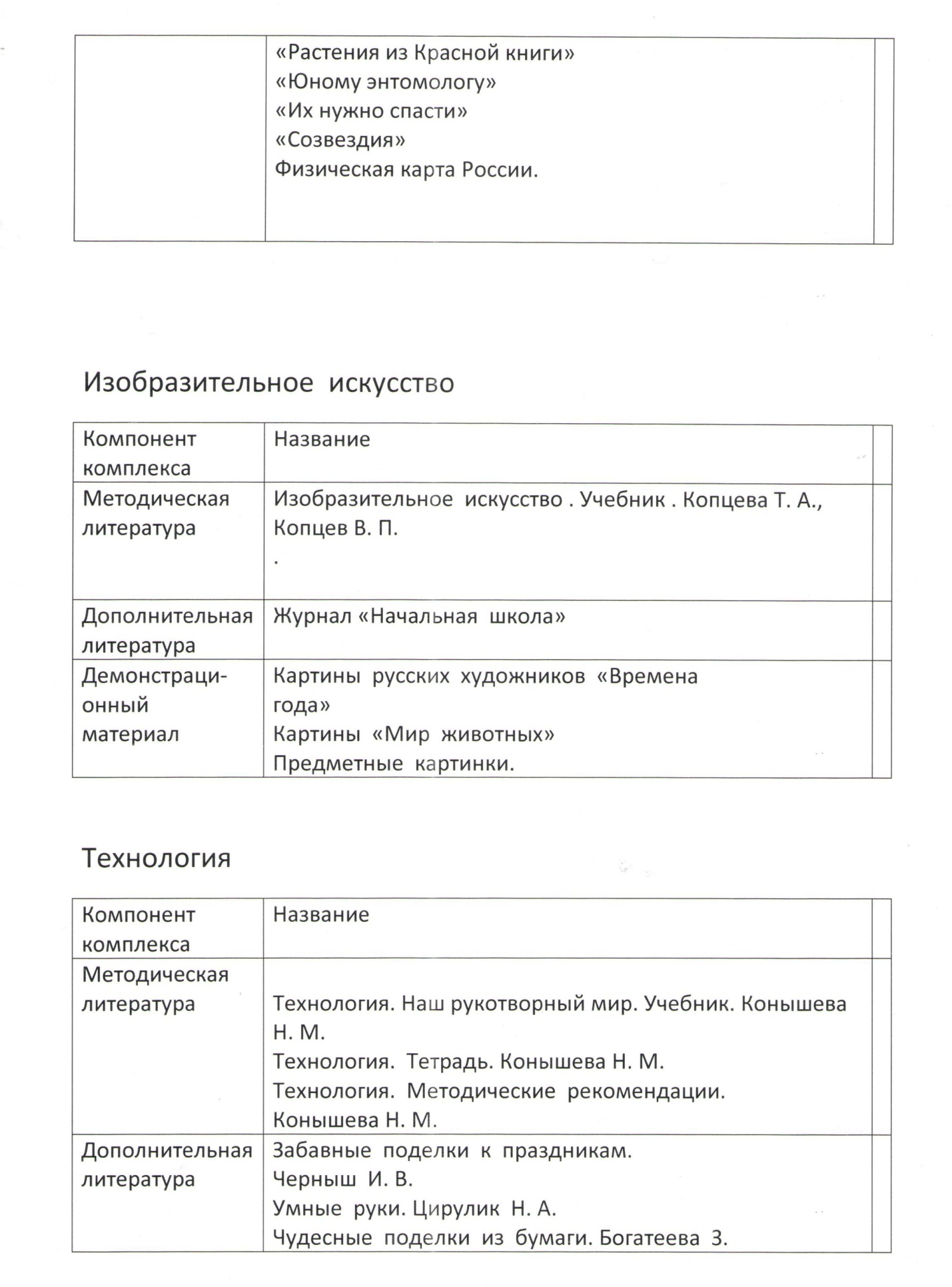 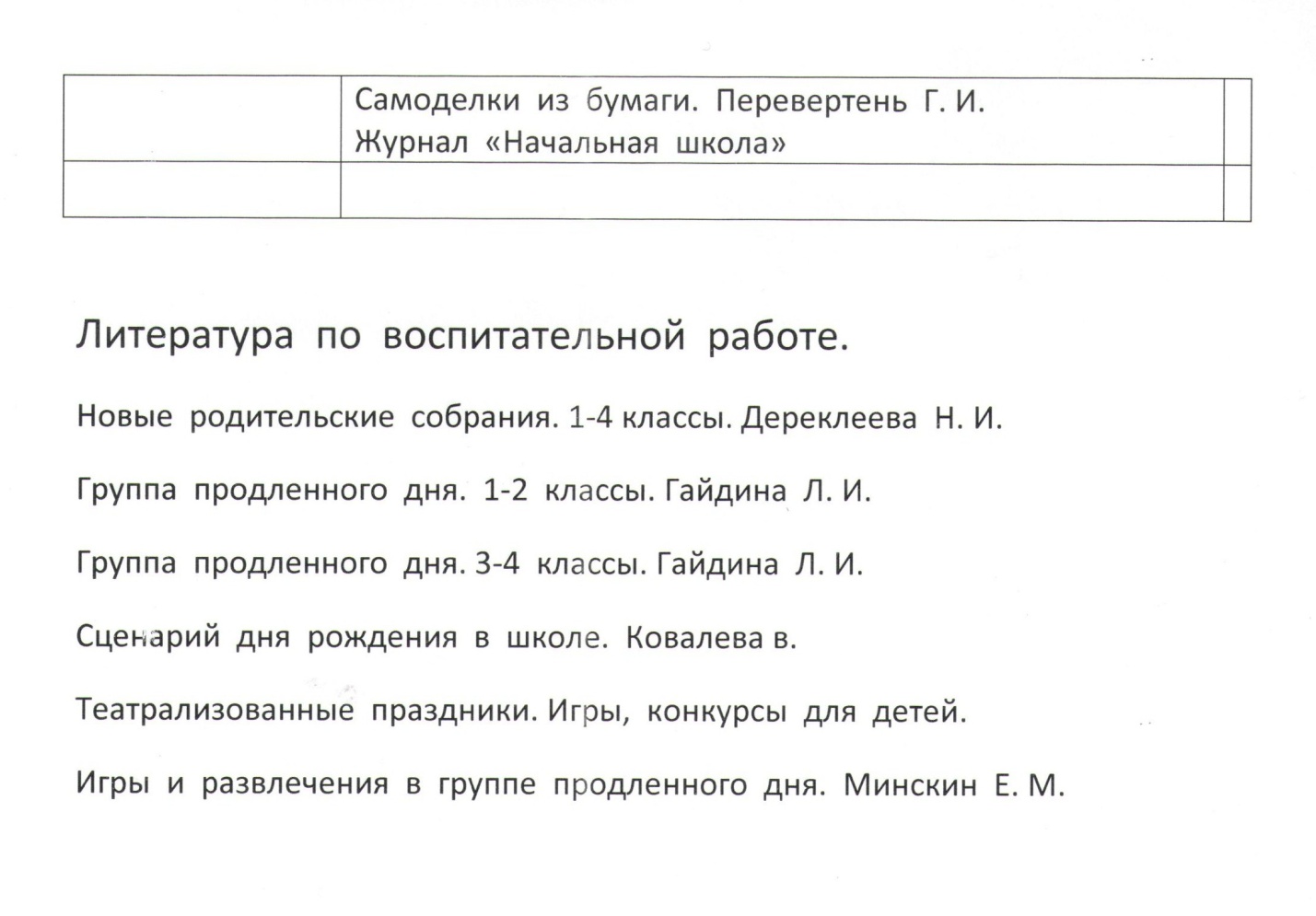 